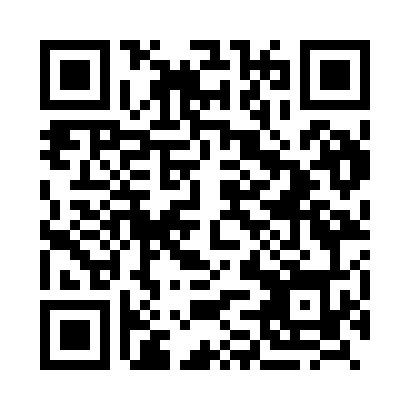 Prayer times for Alove, LithuaniaWed 1 May 2024 - Fri 31 May 2024High Latitude Method: Angle Based RulePrayer Calculation Method: Muslim World LeagueAsar Calculation Method: HanafiPrayer times provided by https://www.salahtimes.comDateDayFajrSunriseDhuhrAsrMaghribIsha1Wed3:065:451:206:318:5711:262Thu3:055:431:206:328:5911:273Fri3:055:411:206:339:0111:284Sat3:045:391:206:349:0211:295Sun3:035:371:206:359:0411:296Mon3:025:351:206:369:0611:307Tue3:015:331:206:379:0811:318Wed3:005:311:206:389:1011:329Thu3:005:291:206:399:1111:3210Fri2:595:271:206:419:1311:3311Sat2:585:251:206:429:1511:3412Sun2:575:231:206:439:1711:3513Mon2:575:211:206:449:1911:3514Tue2:565:201:206:459:2011:3615Wed2:555:181:206:469:2211:3716Thu2:555:161:206:479:2411:3817Fri2:545:151:206:489:2511:3818Sat2:535:131:206:499:2711:3919Sun2:535:121:206:509:2911:4020Mon2:525:101:206:509:3011:4121Tue2:525:091:206:519:3211:4122Wed2:515:071:206:529:3311:4223Thu2:515:061:206:539:3511:4324Fri2:505:041:206:549:3611:4325Sat2:505:031:206:559:3811:4426Sun2:495:021:206:569:3911:4527Mon2:495:011:206:569:4111:4528Tue2:485:001:216:579:4211:4629Wed2:484:581:216:589:4311:4730Thu2:484:571:216:599:4511:4731Fri2:474:561:217:009:4611:48